Vocabulary Know how to name each of the vocabulary words learned this unit Know the images of each vocabulary word Know the intersections of lines and planes. Measuring segments Measuring Segments on a number line Understand the meaning of congruent segments and the symbol for congruence Understand how to carry out the segment addition Postulate (Part + Part = Whole) Measuring Angles Know how to name an angle (three points with the vertex in the middle) Understand the differences between acute, right, obtuse and straight angle. Understand the meaning of congruent angles Know how to use and draw angle bisectors. Apply complementary, supplementary, linear pair and vertical angles to find the measure of anglesMidpoint and Distance Know the midpoint formula and apply it to find the midpoint of a line segment on a coordinate plane and a number lineUnderstand the use of the distance formula in the coordinate planeArea, Perimeter and Circumference Understand how to find the perimeter and area of shapes both on and off the coordinate plane Rectangle, Square, Triangle, and Circle Regents Questions: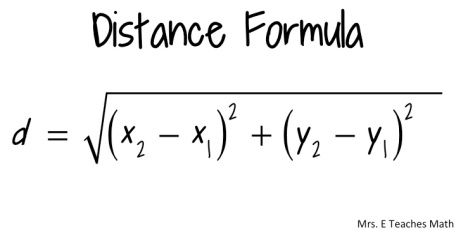 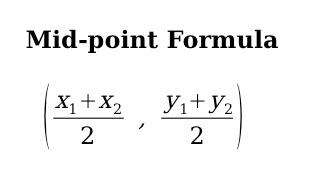 Finding area and perimeter of triangles, rectangles and squares.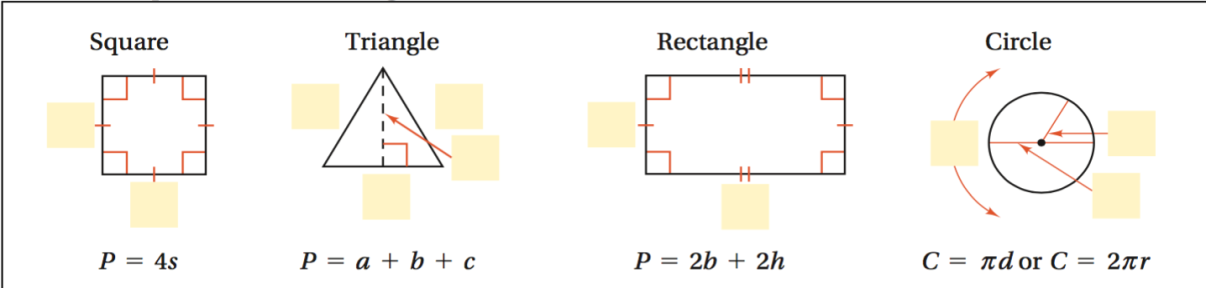 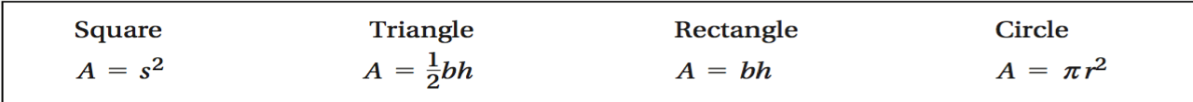 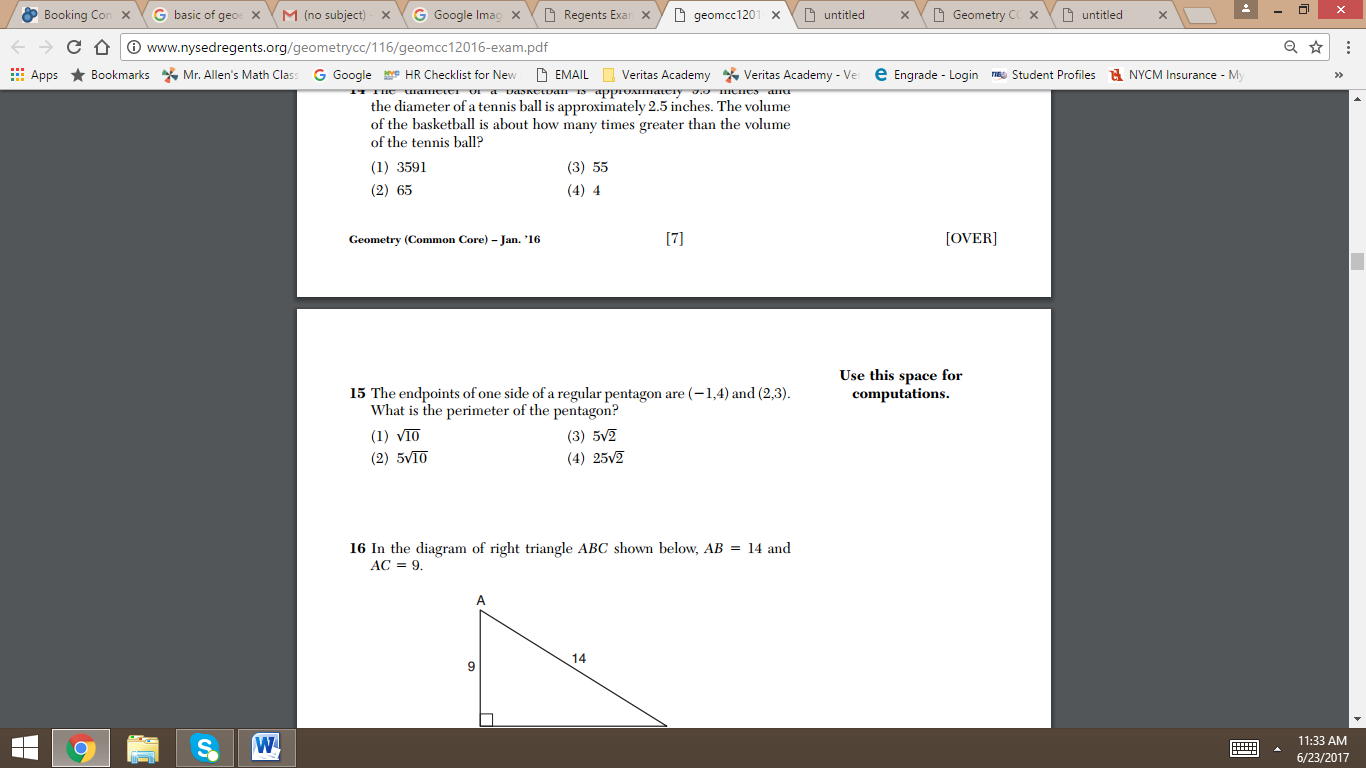 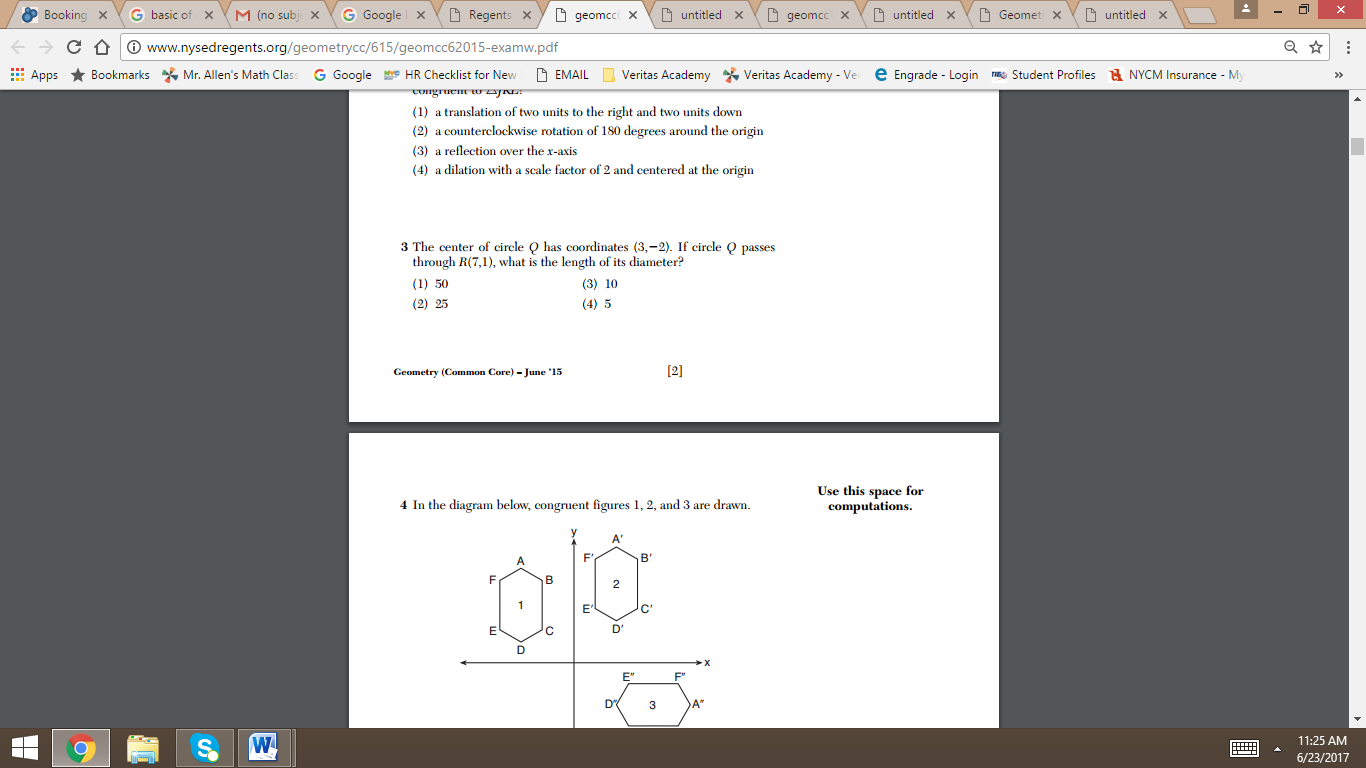 Partitioning line segments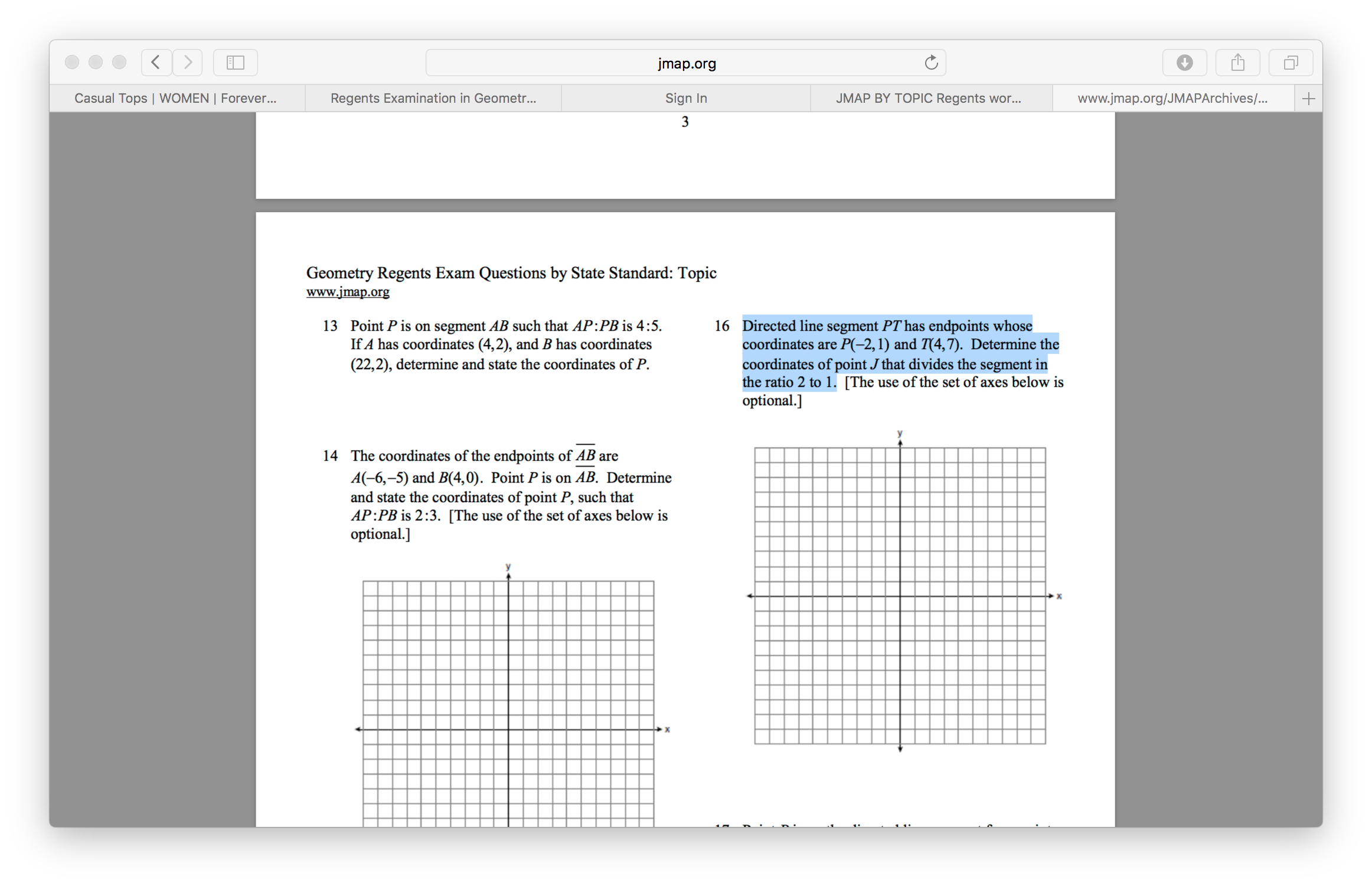 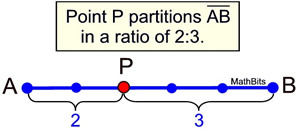 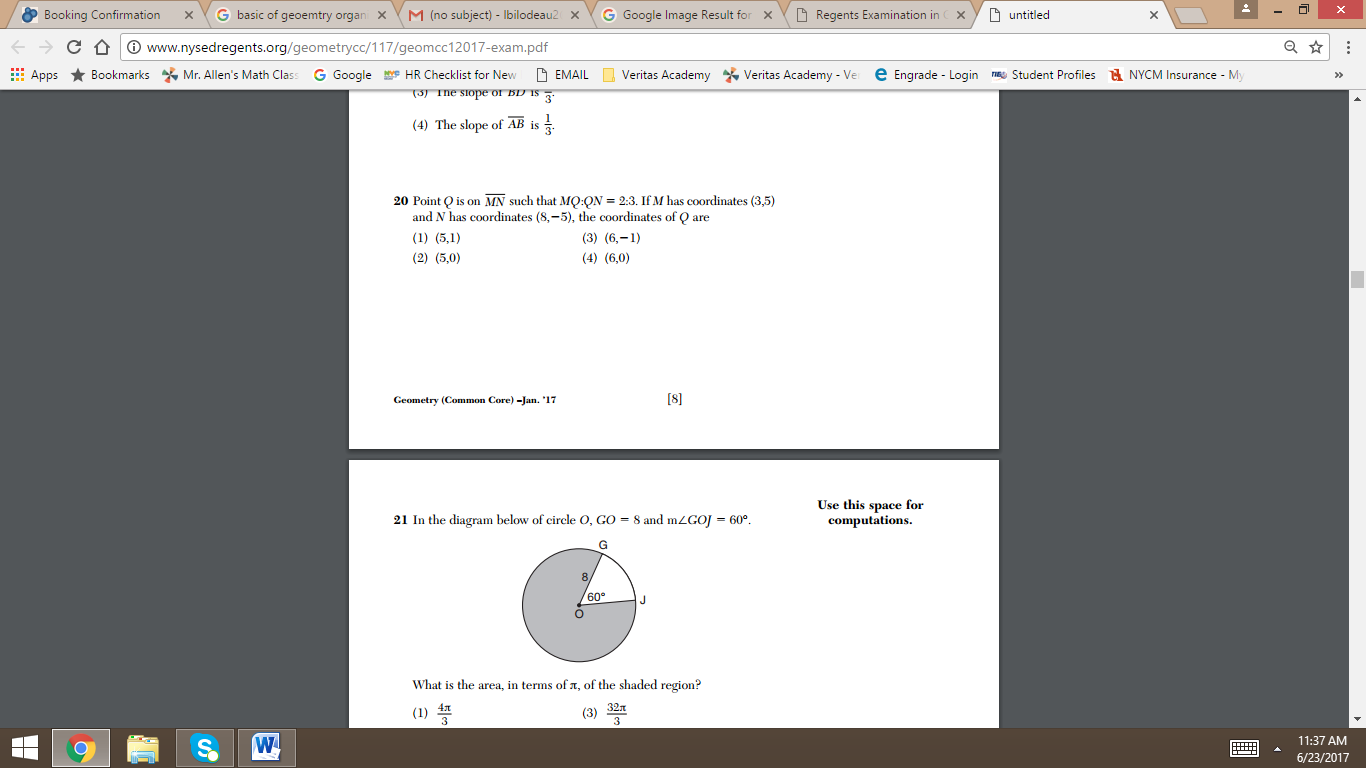 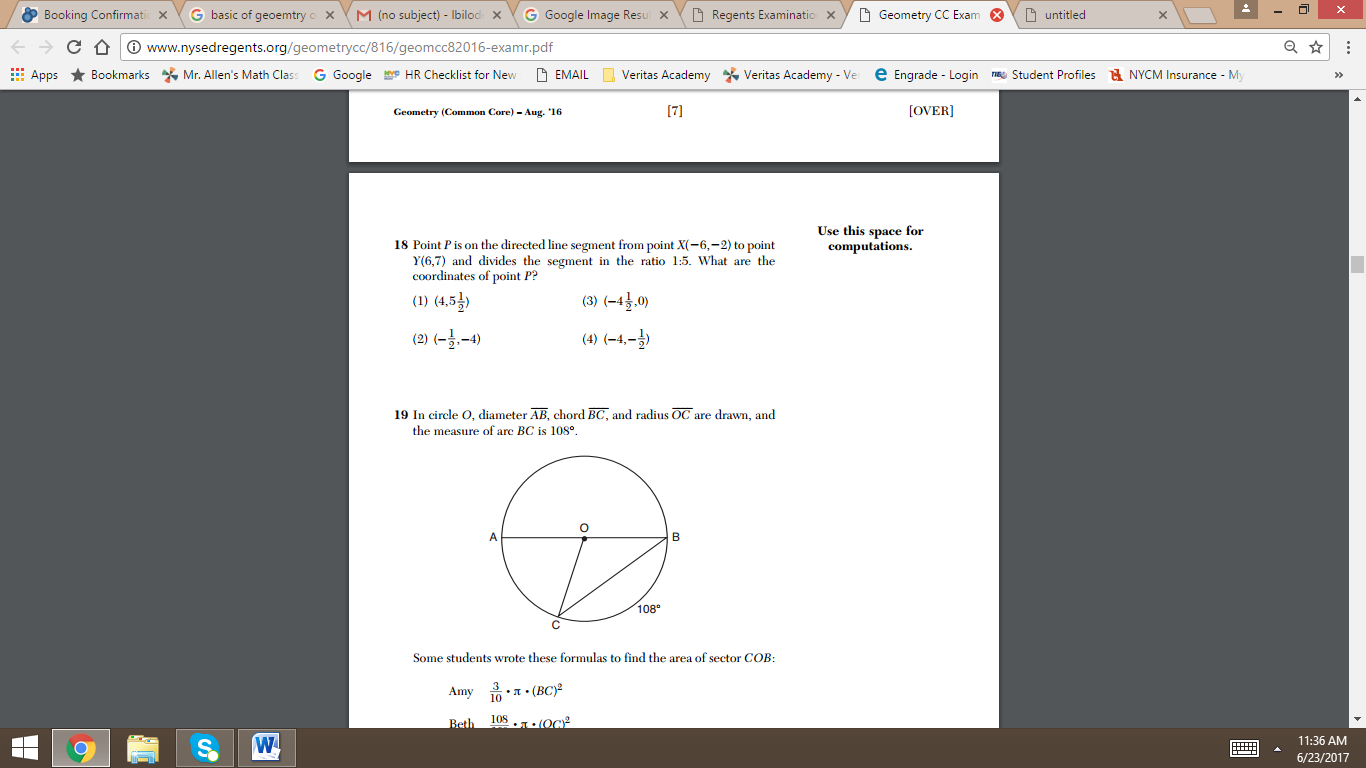 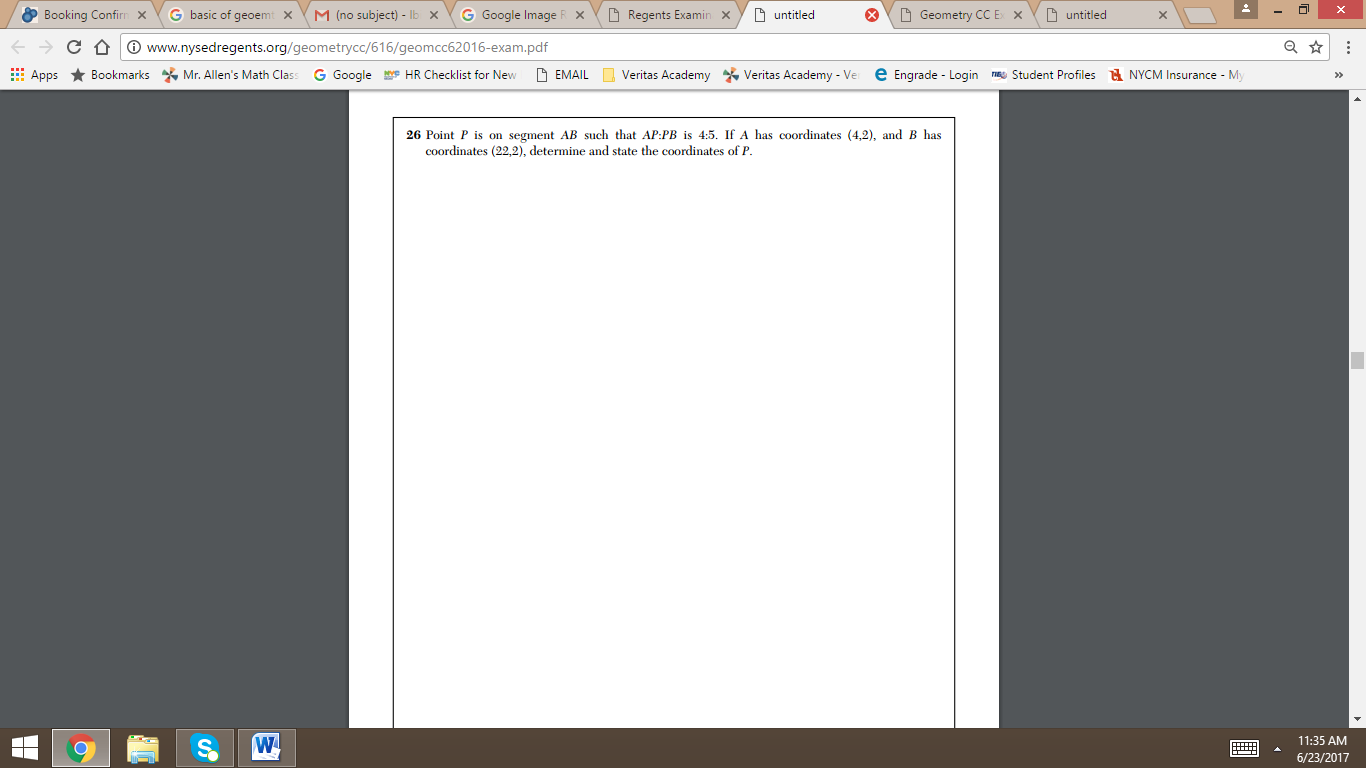 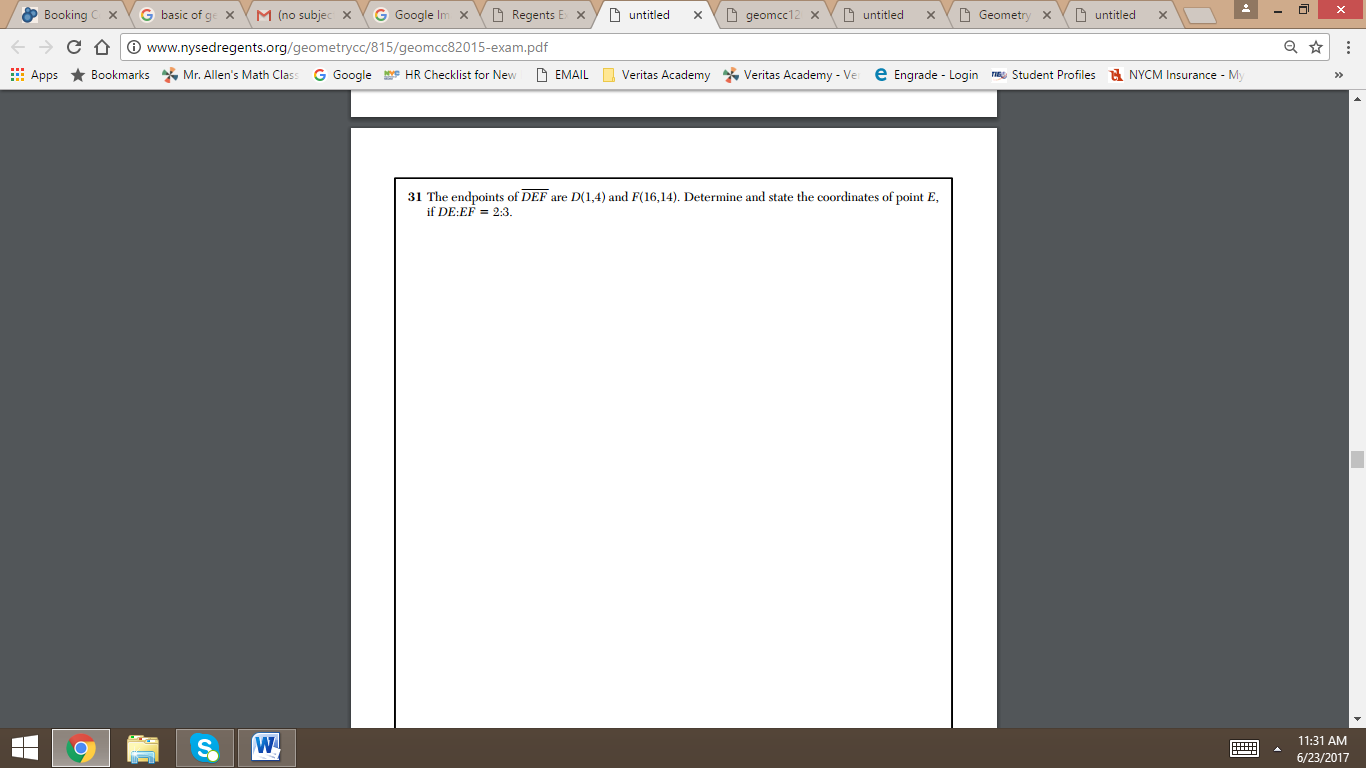 Non-Regents Review for Unit Test # 1 Geometry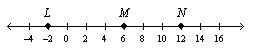 Is point M a midpoint of LN? Explain!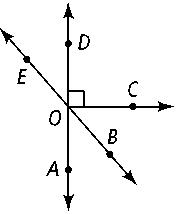 Name an angle or angles in the diagram described by each of the following.complementary to ∠BOC    _______________supplementary to ∠DOB _______________adjacent and supplementary to ∠AOC _______________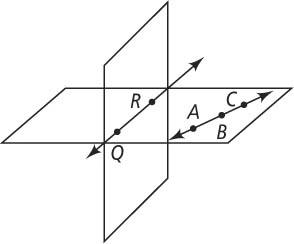 Name the intersection of the two planes to the right.Use the figure at the right for a – d.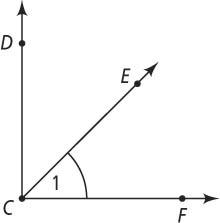 What are two other names for ∠1? ____________________If m∠DCF = 90, m∠DCE = 3x + 12 and m∠FCE = 4x + 1, find the value of x.Ray GI bisects ∠DGH so that the measure of ∠DGI is x-3 and the measure of ∠IGH is 2x – 13.                  What is the value of x? **Draw a picture.If m1 = 3x + 40 and m2 = 5x - 20, solve for x if: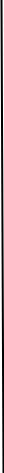            a) ∠1 and ∠ 2 are vertical angles	           b) ∠1 and ∠2 form a linear pairUsing the diagram to the right, name: one pair of vertical angles _______________________________two linear pairs_____________________________two pairs of adjacent angles______________________________________________Find the midpoint of the segment with endpoints (-4, 8) and (6, -1).What is the circumference and area of a circle whose center is (0, 0) and a point on the circle (2, 6). What is the area and perimeter of a square with vertices (0, 2), (2, 0), (0, -2) and (-2, 0)? 